                                                             Centrum voľného času, Slovenská 46, 056 01 Gelnica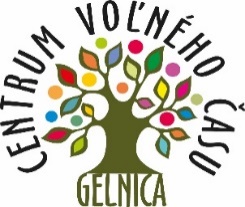 VÝSLEDKOVÁ  LISTINA                                                okresného kola v atletike žiakov ZŠ a OGYDátum: 10. jún 2022							       Miesto: ZŠsMŠ HelcmanovcePočet zúčastnených škôl: 10						       Počet účastníkov: 135 / 20Beh na 60 mBeh na 300 m			Beh na 1000 m					Beh na 800 mVrh guľouHod kriketovou loptičkouSkok do diaľkyDružstvá			    CHLAPCI						             DIEVČATÁ	Štafeta 4x150 m											Mgr. Kamil Petrík											  CVČ Gelnica1.Lukáš KravecOGY7,351.Natália KovaľováGelnica8,732.Šimon KľukovskýV. Folkmar7,412.Talula NwosuV. Folkmar9,01Roland DžugaGelnicaTatiana AugustiňákováGelnica4.Samuel PetrášJaklovce7,704.Tamara GladišováOGY9,235.Filip TremkoJaklovce7,885.Nina MarčekováOGY9,266.Daniel BundaGelnica7,926.Nina GregováPrakovce9,287.Alex PongoKluknava7,957.Simona Gregová OGY9,318.Marko HadbavnýGelnica8,058.Liliana DzurňákováOGY9,328.Markus FerencHelcmanovce8,209.Desana ŠpitzováHelcmanovce9,4710.Samuel ŠariškaMníšek8,3510.Patrícia MacorligováMníšek9,4911.Erik TheiszSmolník8,3610.Stela MiženkováGelnica9,4912.Jaroslav MižigárNálepkovo8,4112.Sofia MajerskáGelnica9,5913.Jakub PlachetkaHelcmanovce8,5813.Lenka LofflerováMníšek9,6213.Filip MuličákOGY8,5814.Tamara LisáKluknava9,6415.Nikolas CzolderPrakovce8,7015.Sofia KovalčíkováPrakovce9,8216.Alexander RegecHelcmanovce8,8616.Sofia TomečkováOGY9,8517.Sebastián KondorPrakovce9,0017.Anna ŠvedováMníšek9,8618.Ján ŽigaMníšek9,0818.Romana HorváthováNálepkovo10,0419.Samuel BalogMníšek9,3919.Kristína PuškárováV. Folkmar10,0720.Peter PackoOGY9,5020.Diana LisáKluknava10,1121.Matias PapcunKluknava9,5321.Sofia PlachetkováHelcmanovce10,5022.Dávid PlencnerPrakovce9,6022.Simona SchneiderováHelcmanovce10,71Patrik KleinV. FolkmarD23.Viktória KostelníkováHelcmanovce10,75Alexander ZajacOGYD24.Mária RusnákováNálepkovo12,99Alex Plachetka MníšekDLaura LorincováV. FolkmarDSebastián RusnákNálepkovoDAlfréd ŽigaMníšekDJán PokutaNálepkovoD1.Juraj PlachetkaHelcmanovce46,621.Natália KovaľováGelnica51,222.Tobias KotosJaklovce46,762.Diana KurucováPrakovce51,933.Mário DanielSmolník48,173.Karin VaľušováKluknava54,064.Matúš VaškoSmolník48,454.Karin RothmajerováGelnica54,715.Matúš LackoJaklovce48,555.Liliana DzurňákováOGY55,386.Daniel BundaGelnica49,086.Daniela RusnákováNálepkovo55,457.Branko FabínyKluknava49,277.Karolína JuskováV. Folkmar56,588.Patrik KleinV. Folkmar49,648.Aneta HamrákováGelnica56,989.Šimon FabriciV. Folkmar50,039.Antónia BérešováV. Folkmar57,2710.Marco ŠaršaňMníšek50,2210.Mária KašickáOGY57,3911.Alex MašľárGelnica50,5811.Desana ŠpitzováHelcmanovce58,1812.Tomáš MunnichGelnica50,9512.Anna ŠvedováMníšek58,2013.Markus DunkaNálepkovo51,7613.Sára PaučováPrakovce58,8414.Kevin KlepmpárGelnica51,9214.Simona HorváthováNálepkovo1:00,0915.Filip VaškovičOGY51,9715.Alexandra LisáKluknava1:00,1716.Patrik KlempárSmolník52,8616.Zuzana HofmanováV. Folkmar1:00,1917.Samuel ŠariškaMníšek53,4817.Tamara LisáKluknava1:02,3518.Viktor VargaHelcmanovce53,7218.Sofia MajerskáGelnica1:03,3119.Alex PlachetkaMníšek54,3919.Nela BetegováHelcmanovce1:03,5320.Pavol KurillaKluknava55,0820.Simona PlachetkováMníšek1:03,9221.Filip Bikár Prakovce55,1321.Stela MiženkováGelnica1:04,2222.Alfréd ŽigaMníšek55,8822.Dominika MikulováGelnica1:05,9423.Juraj MrázV. Folkmar57,2523.Viktória KostelníkováHelcmanovce1:06,0124.Marcel HorváthNálepkovo57,7024.Vanesa KovalčíkováMníšek1:06,9425.Adam RomanOGY58,3025.Laura HandlovičováMníšek1:08,6526.Klaudius HlaváčHelcmanovce1:00,4426.Sofia PlachetkováHelcmanovce1:13,061.Pavol DanielSmolník3:27,441.Diana KurucováPrakovce2:47,782.Matúš LackoJaklovce3:28,732.Daniela RusnákováNálepkovo3:03,613.Peter KurucPrakovce3:29,403.Karin RothmajerováGelnica3:17,434.Jaroslav MižigárNálepkovo3:29,584.Lujza MajkutováOGY3:18,585.Šimon KľukovskýV. Folkmar3:36,585.Sára PaučováPrakovce3:19,446.Marcel HorváthNálepkovo3:38,896.Nela BetegováHelcmanovce3:22,707.Tobias KotosJaklovce3:43,587.Antónia BérešováV. Folkmar3:23,068.Juraj PlachetkaHelcmanovce3:45,338.Valentína JuskováV. Folkmar3:23,979.Peter MašľárGelnica3:46,049.Sofia TomečkováOGY3:24,3010.Ľubomír MedvecOGY3:48,7110.Aneta HamrákováGelnica3:31,6911.Kevin BandyNálepkovo3:50,8411.Romana HorváthováNálepkovo3:32,8912.Viktor PavlíkGelnica3:51,2912.Laura HandlovičováMníšek3:46,9613.Eduard GirgaGelnica4:02,6413.Alexandra ŠvarcováKluknava3:48,9814.Sebastián KondorPrakovce4:02,9414.Simona HorváthováNálepkovo3:56,1915.Klaudius HlaváčHelcmanovce4:03,7115.Adriana KendrováKluknava4:28,8216.Erik TheiszSmolník4:04,0216.Natália PlachetkováHelcmanovce4:38,0217.Adam RomanOGY4:05,25Patrícia MacorligováMníšekD18.Matúš MarcinkoPrakovce4:12,47Diana LisáKluknavaD19.Richard LeškoGelnica4:15,0620.Pavol KurillaKluknava4:22,9021.Matej KožárKluknava4:25,781.Štefan HorváthSmolník11,501.Ema LackováGelnica9,532.Ladislav BandyMníšek10,982.Viktória PlachetkováHelcmanovce7,653.Alexander DuždaSmolník10,003.Lucia MatiováOGY7,544.Sebastián RusnákNálepkovo9,904.Mária KašickáOGY6,805.Matúš ČernokýKluknava9,665.Ema PapcunováPrakovce6,106.Richard GbúrHelcmanovce9,506.Karolína MiženkováPrakovce6,037.Peter MašľárGelnica9,368.Alexander ZajacOGY9,349.Patrik HorváthHelcmanovce9,3110.Richard LeškoGelnica9,1511.Jakub MacinkoOGY7,8612.Slavomír KozákPrakovce7,581.Peter ZubaľHelcmanovce60,671.Viktória PlachetkováHelcmanovce37,312.Matúš VaškoSmolník59,932.Daniela KovaľováGelnica35,903.Alexander DuždaSmolník54,573.Simona PlachetkováMníšek34,304.Ján PokutaNálepkovo54,344.Nela KaľavskáOGY33,565.Ladislav BandyMníšek54,165.Nina MarčekováOGY31,906.Kevin KlempárGelnica52,776.Lucia MatiováOGY31,087.Pavol DanielSmolník52,067.Valentína JuskováV. Folkmar30,408.Patrik HorváthHelcmanovce51,438.Tamara GladišováOGY30,109.Štefan HorváthSmolník50,059.Alexandra LisáKluknava29,7010.Viktor PavlíkGelnica49,8810.Martina JablonickáV. Folkmar27,5011.Ján ŽigaMníšek49,4311.Mária RusnákováNálepkovo26,5012.Filip TremkoJaklovce48,8712.Alexandra ŠvarcováKluknava26,1413.Alex PongoKluknava48,4513.Ema PapcunováPrakovce26,0014.Richard GbúrHelcmanovce48,3214.Kristína PuškárováV. Folkmar25,9515.Kevin BandyNálepkovo46,2015.Zara MarcinkováPrakovce25,3516.Ľubomír MedvecOGY45,9016.Vanesa KovalčíkováMníšek24,9117.Tomáš MunnichGelnica43,7517.Viktória MaňováV. Folkmar20,4518.Jakub DiňaPrakovce41,9018.Ema MižičováPrakovce20,2019.Rudolf TakáčV. Folkmar41,7619.Karolína MiženkováPrakovce19,5520.Jakub KiseľPrakovce41,6721.Jozef KakalejčíkGelnica41,5022.Filip VaškovičOGY41,1123.Peter KurucPrakovce40,7524.Rastislav WeissJaklovce38,4725.Samuel BalogMníšek36,9026.Slavomír KozákPrakovce36,7527.Peter PackoOGY31,9028.Jakub BikárPrakovce30,7629.Matej KožárKluknava30,6030.Tomáš PinčákPrakovce26,8031.Jakub MarcinkoOGY27,5232.Michal PetríkV. Folkmar25,331.Lukáš KravecOGY4901.Nina GregováPrakovce3792.Branko FabínyKluknava4832.Ema LackováGelnica3753.Marko HadbavnýGelnica4703.Daniela KovaľováGelnica3714.Samuel PetrášJaklovce4654.Talula NwosuV. Folkmar3615.Roland DžugaGelnica4645.Sofia KovalčíkováPrakovce3566.Rastislav WeissJaklovce4396.Nela KaľavskáOGY3527.Marco ŠaršaňMníšek4237.Karolína JuskováV. Folkmar3347.Rudolf TakáčV. Folkmar4238.Tatiana AugustiňákováGelnica3329.Mário DanielSmolník4199.Natália PlachetkováHelcmanovce29010.Nikolas CzolderPrakovce41710.Simona SchneiderováHelcmanovce28911.Jozef KakalejčíkGelnica41312.Jakub KiseľJaklovce40613.Filip MuličákOGY40514.Markus DunkaNálepkovo40115.Alexander RegecHelcmanovce39016.Dávid PlencnerPrakovce38517.Viktor VargaHelcmanovce38318.Markus FerencHelcmanovce37219.Kevin BandyNálepkovo36320.Patrik KlempárSmolník36021.Jakub DiňaPrakovce35022.Matias PapcunKluknava34623.Marcel HorváthNálepkovo34524.Juraj MrázV. Folkmar3401.ZŠsMŠ Smolník1.ZŠ Gelnica2.ZŠ Gelnica2.ZŠsMŠ Prakovce3.ZŠsMŠ Helcmanovce3.OGY Gelnica1.ZŠ Gelnica1:26,161.ZŠ Gelnica1:32,942.ZŠsMŠ Veľký Folkmar1:27,622.OGY Gelnica1:36,113.ZŠsMŠ Smolník1:28,183.ZŠsMŠ Prakovce1:37,644.ZŠsMŠ Helcmanovce1:28,204.ZŠ Kluknava1:42,835.OGY Gelnica1:29,035.ZŠsMŠ Helcmanovce1:44,806.ZŠ Mníšek nad Hnilcom1:29,206.ZŠ Mníšek nad Hnilcom1:47,317.ZŠsMŠ Nálepkovo1:30,137.ZŠsMŠ Veľký Folkmar1:47,498.ZŠ Kluknava1:31,118.ZŠsMŠ Nálepkovo1:47,599.ZŠsMŠ Prakovce1:35,48ZŠ JaklovceD